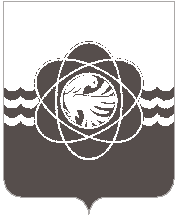 П О С Т А Н О В Л Е Н И Еот ___01.02.2023______№__79_О внесении изменения в постановление Администрации муниципального образования «город Десногорск» Смоленской области от 27.12.2019         № 1464 «О комиссии по предупреждению и ликвидации чрезвычайных ситуаций и обеспечению пожарной безопасности при Администрации муниципального образования «город Десногорск» Смоленской области и признании утратившими силу некоторых правовых актов Администрации муниципального образования «город Десногорск» Смоленской области»В связи с кадровыми изменениямиАдминистрация муниципального образования «город Десногорск» Смоленской области постановляет:1. Внести в постановление Администрации муниципального образования «город Десногорск» Смоленской области от 27.12.2019 № 1464 «О комиссии по предупреждению        и ликвидации чрезвычайных ситуаций и обеспечению пожарной безопасности при Администрации муниципального образования «город Десногорск» Смоленской области и признании утратившими силу некоторых правовых актов Администрации муниципального образования «город Десногорск» Смоленской области» (в ред. от 23.03.2020 № 259,                  от 18.08.2020 № 588, от 22.01.2021 № 33, от 15.03.2021 № 184, от 06.04.2021 № 301,                  от 14.09.2021 № 853, от 15.11.2021 № 1012, от 03.12.2021 № 1086, от 25.01.2022 № 25,              от 23.03.2022 № 156, от 12.04.2022 № 237, от 20.04.2022 № 266, от 04.05.2022 № 301,                 от 27.05.2022 № 360, от 17.06.2022 № 422) в приложение № 2 «Состав комиссии по предупреждению и ликвидации чрезвычайных ситуаций и обеспечению пожарной безопасности муниципального образования «город Десногорск» Смоленской области» (далее – состав комиссии) следующее изменение:- в позиции, касающейся начальника Муниципального бюджетного учреждения «Управление по делам гражданской обороны и чрезвычайным ситуациям» муниципального образования «город Десногорск» Смоленской области, слова «Сумин Дмитрий Петрович» заменить словами «Хазов Сергей Андреевич»2. Отделу информационных технологий и связи с общественностью (Е.М. Хасько) разместить настоящее постановление на официальном сайте Администрации муниципального образования «город Десногорск» Смоленской области в сети Интернет.3. Контроль исполнения настоящего постановления возложить на начальника Муниципального бюджетного учреждения «Управление по делам гражданской обороны и чрезвычайным ситуациям» муниципального образования «город Десногорск» Смоленской области С.А. Хазова.Глава муниципального образования«город Десногорск» Смоленской области                     	       	    А.А. Новиков